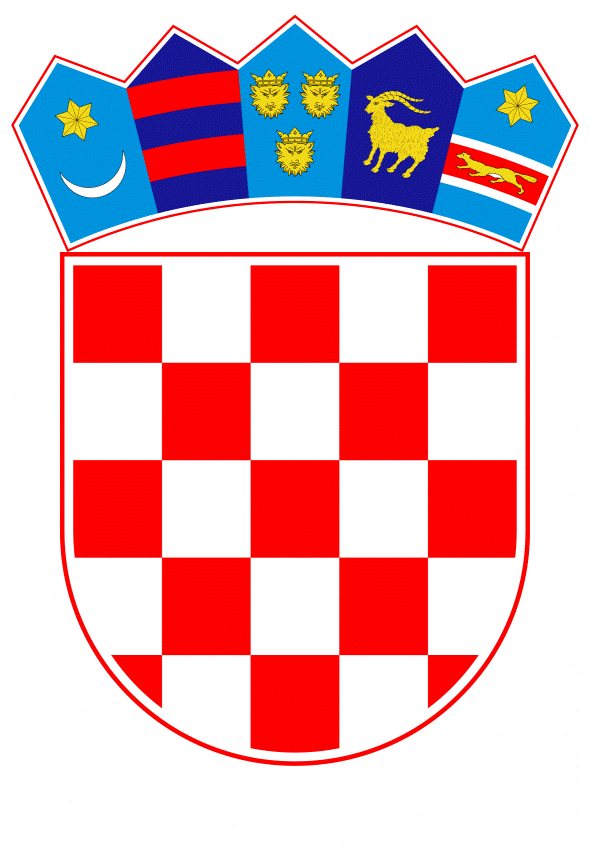 VLADA REPUBLIKE HRVATSKEZagreb, 12. rujna 2019.______________________________________________________________________________________________________________________________________________________________________________________________________________________________Banski dvori | Trg Sv. Marka 2  | 10000 Zagreb | tel. 01 4569 222 | vlada.gov.hrPRIJEDLOG ZAKONA O IZMJENI  ZAKONA O IZBORIMA ZASTUPNIKA U HRVATSKI SABOR  I. 	USTAVNA OSNOVA ZA DONOŠENJE ZAKONA 	Ustavna osnova za donošenje ovoga Zakona sadržana je u odredbi članka 2. stavka 4. podstavka 1. te odredbama Glave IV. članka 73. Ustava Republike Hrvatske (Narodne novine, br. 85/10 – pročišćeni tekst i 5/14 – Odluka Ustavnog suda Republike Hrvatske). II. 	OCJENA STANJA I OSNOVNA PITANJA KOJA SE TREBAJU UREDITI ZAKONOM, TE POSLJEDICE KOJE ĆE DONOŠENJEM ZAKONA PROISTEĆI 	Ustavom Republike Hrvatske (čl. 73.) propisano je da se zastupnici  u Hrvatski sabor biraju na vrijeme od četiri godine.Zakonom se određuje broj, uvjeti i postupak izbora zastupnika u Hrvatski sabor.            Važećim Zakonom o izborima zastupnika u Hrvatski sabor (Narodne novine, br. 116/99, 109/00, 53/03, 69/03, 167/03, 44/06, 19/07, 20/09, 145/10, 24/11, 93/11, 120/11, 19/15 i 104/15) uređuje se izbor zastupnika u Hrvatski sabor.U Nacionalnom programu reformi 2019. u okviru reformskog prioriteta „Unaprjeđenje javne uprave“ koji uključuje mjeru „Decentralizacija i racionalizacija“ postavljen je cilj unaprjeđenja  sustava državne uprave putem novog normativnog okvira kojim će se omogućiti učinkovitije obavljanje poslova državne uprave. Slijedom izvršavanja utvrđenih reformskih mjera i aktivnosti donesen je novi Zakon o sustavu državne uprave („Narodne novine“, broj 66/19).Novim Zakonom o sustavu državne uprave (čl. 57.) propisano je da upravnom organizacijom u sastavu ministarstva rukovodi ravnatelj za uprave, ravnateljstva i urede te glavni inspektor za inspektorate te je propisan rok (čl. 69.) u kojima će ministarstva pokrenuti postupke imenovanja ravnatelja upravnih organizacija u sastavu ministarstva, koji će upravljati upravnim organizacijama unutar ministarstva umjesto pomoćnika ministara kako je bilo propisano prijašnjim Zakonom o sustavu državne uprave (Narodne novine, br. 150/11, 12/13 - Odluka Ustavnog suda Republike Hrvatske, 93/16 i 104/16). Nadalje, u članku 69. Zakona o sustavu državne uprave propisano je da pomoćnici ministara nastavljaju obavljati svoju dužnost i ostvarivati svoja prava sukladno zakonu kojim se uređuju obveze i prava državnih dužnosnika do donošenja rješenja o imenovanju ravnatelja upravnih organizacija u sastavu ministarstva.Budući da će pomoćnicima ministara prestati dužnost donošenjem rješenja o imenovanju ravnatelja upravnih organizacija u sastavu ministarstva, potrebno je uskladiti odredbe Zakona o izborima zastupnika u Hrvatski sabor s odredbama Zakona o sustavu državne uprave u dijelu koji se odnosi na nespojivost dužnosti zastupnika s obnašanjem drugih dužnosti.Isto tako, imajući u vidu potrebu usklađivanja nazivlja službenih osoba utvrđenog Zakonom o sustavu državne uprave isto je učinjeno kod nazivlja državnih dužnosnika, odnosno rukovodećih državnih službenika. Zakon o izborima zastupnika u Hrvatski sabor organski je zakon kojim se uređuje izbor zastupnika u Hrvatski sabor. Temeljem članka 83. stavka 2. Ustava Republike Hrvatske zakone (organski zakoni) kojima se razrađuje ustrojstvo i djelokrug lokalne i područne (regionalne) samouprave Hrvatski sabor donosi većinom glasova svih zastupnika.III. 	OCJENA SREDSTAVA POTREBNIH ZA PROVEDBU ZAKONA Provedba ovoga Zakona neće zahtijevati osiguranje dodatnih sredstava u državnom proračunu Republike Hrvatske.IV. 	PRIJEDLOG ZA DONOŠENJE ZAKONA PO HITNOM POSTUPKU            U skladu s člankom 204. Poslovnika Hrvatskoga sabora (Narodne novine, br. 81/13, 113/16, 69/17 i 29/18) predlaže se donošenje ovoga Zakona po hitnom postupku. Nacionalnim programom reformi 2019., u okviru mjere 1.4.4. Decentralizacija i racionalizacija, s ciljem unaprjeđenja sustava državne uprave putem novog normativnog okvira kojim će se omogućiti učinkovitije obavljanje poslova državne uprave te profesionalizirati državnu upravu, predviđena je aktivnost 1.4.4.2. Donošenje Zakona o sustavu državne uprave. Radi provedbe ove mjere, koja je započela stupanjem na snagu Zakona o sustavu državne uprave (Narodne novine, broj 66/19), kojim je pored ostalog predviđen prestanak dužnosti pomoćnika ministra, potrebno je s navedenim uskladiti odredbe posebnih zakona kojima se uređuje navedeni sadržaj. S obzirom na to da je krajnju rok za provedbu ove mjere prosinac 2019. godine, te imajući u vidu rokove za usklađivanje s odredbama Zakona o sustavu državne uprave propisane prijelaznim odredbama tog Zakona, potrebno je da posebni zakoni stupe na snagu istodobno, 1. siječnja 2020. godine.           Budući da je usklađivanje potrebno izvršiti što prije u svrhu uspostave jedinstvenog pravnog poretka Republike Hrvatske i osiguranja koherentnog normativnog okvira kojim se na cjelovit način uređuje sustav državne uprave, predlaže se odnošenje ovog Zakona po hitnom postupku. KONAČNI PRIJEDLOG ZAKONA O IZMJENI  ZAKONA O IZBORIMA ZASTUPNIKA U HRVATSKI SABOR  Članak 1.U Zakonu o izborima zastupnika u Hrvatski sabor (Narodne novine, br. 116/99, 109/00, 53/03, 69/03, 167/03, 44/06, 19/07, 20/09, 145/10, 24/11, 93/11, 120/11, 19/15 i 104/15) u članku 9. stavku 1. riječi: „ili drugi član Vlade Republike Hrvatske, zamjenik ministra, pomoćnik ministra, ravnatelj državne upravne organizacije, zamjenik ravnatelja državne upravne organizacije“ zamjenjuju se riječima: „državni tajnik, čelnik državne upravne organizacije, zamjenik čelnika državne upravne organizacije, rukovoditelj upravne organizacije u sastavu ministarstva“. Članak 2.Ovaj Zakon objavit će se u Narodnim novinama, a stupa na snagu 1. siječnja 2020. godine.O B R A Z L O Ž E N J E Uz članak 1.Odredbama članka 9. Zakona o izborima zastupnika u Hrvatski sabor, propisuju se nespojivost dužnosti i mirovanje zastupničkog mandata. Odredbom ovoga članka se članak 9. usklađuje s novim Zakonom o sustavu državne uprave, i to u dijelu koji se odnosi na nespojivost dužnosti zastupnika, koji istodobno s obnašanjem zastupničke dužnosti ne može biti državni dužnosnik: državni tajnik, čelnik državne upravne organizacije (državni tajnik središnjeg državnog ureda, glavni ravnatelj državne uprave, državnog zavoda i državnog ravnateljstva i glavni državni inspektor te rukovodeći državni službenik (rukovodeći državni službenici koji rukovode upravnim organizacijama u sastavu ministarstava te koji zamjenjuju čelnike državnih upravnih organizacija).Uz članak 2.Ovim člankom propisuje se stupanje Zakona na snagu.TEKST ODREDBE VAŽEĆEG ZAKONA KOJA SE MIJENJA Članak 9.Zastupnik istodobno s obnašanjem zastupničke dužnosti ne može biti: sudac Ustavnog suda Republike Hrvatske, državni odvjetnik, zamjenik državnog odvjetnika, pučki pravobranitelj, zamjenik pučkog pravobranitelja, predsjednik ili potpredsjednik Vlade Republike Hrvatske, ministar ili drugi član Vlade Republike Hrvatske, zamjenik ministra, pomoćnik ministra, ravnatelj državne upravne organizacije, zamjenik ravnatelja državne upravne organizacije, glavni tajnik Vlade Republike Hrvatske, glavni tajnik ministarstva, predstojnik ureda i ravnatelj agencije Vlade Republike Hrvatske, predstojnik Ureda Predsjednika Republike, predstojnik Ureda Vijeća za nacionalnu sigurnost, veleposlanik, generalni konzul, župan ili zamjenik župana, gradonačelnik ili zamjenik gradonačelnika Grada Zagreba, djelatne vojne osobe, službenici i namještenici u Oružanim snagama, član uprave trgovačkog društva, ustanove i izvanproračunskog fonda u pretežnom državnom vlasništvu te čelnik pravne osobe koja je Saboru obvezna po zakonu podnositi izvješće.Za vrijeme trajanja mandata zastupnik može prihvatiti obnašanje dužnosti koja se u skladu s odredbama ovoga Zakona smatra nespojivom dužnosti.Za vrijeme obnašanja nespojive dužnosti njegov će mandat biti u mirovanju, a zamjenjivat će ga zamjenik u skladu s odredbama ovoga Zakona.Birači i političke stranke ne smiju kandidirati osobe koje su pravomoćnom sudskom odlukom osuđene na bezuvjetnu kaznu zatvora u trajanju duljem od šest mjeseci i to ako se u trenutku stupanja na snagu odluke o raspisivanju izbora izrečena kazna izvršava ili tek predstoji njezino izvršenje.Birači i političke stranke ne smiju kandidirati osobe za koje u trenutku stupanja na snagu odluke o raspisivanju izbora nisu protekli rokovi rehabilitacije prema posebnom zakonu, a koje su pravomoćnom sudskom odlukom osuđene za:kaznena djela iz Glave IX. Kaznenog zakona („Narodne novine“ br. 125/11. i 144/12.) protiv čovječnosti i ljudskog dostojanstva:genocid, zločin agresije, zločin protiv čovječnosti, ratni zločin, terorizam, terorističko udruženje, mučenje, ropstvo,kaznena djela iz Glave X. Kaznenog zakona („Narodne novine“, br. 125/11. i 144/12.) protiv života i tijela: teško ubojstvo,Predlagatelj:Ministarstvo upravePredmet:Nacrt prijedloga zakona o izmjeni Zakona o izborima zastupnika u Hrvatski sabor, s Nacrtom konačnog prijedloga zakona